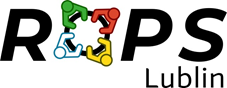 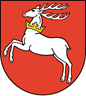 TARGI EKONOMII SPOŁECZNEJ10 – 13 września 2020 r.Lublin, Rynek Starego MiastaZGŁOSZENIE UDZIAŁU *prosimy o podanie nr rejestracyjnego. samochodu celem uzyskania zezwolenia na wjazd na Rynek Starego MiastaNiniejszym zgłaszam swój udział w Targach Ekonomii Społecznejw dniu 10,11,12,13* września 2020 r.*proszę zakreślić jeden preferowany dzień, ilość miejsc jest ograniczonaZgłoszenia prosimy nadsyłać w nieprzekraczalnym  terminie do dnia 7 września 2020 rokuna adres: malwina.maslik.rops@gmail.com lub fax: 815287630............................          ................................            …..............................               miejscowość,  data                                 pieczęć firmowa                                       podpis przedstawiciela firmy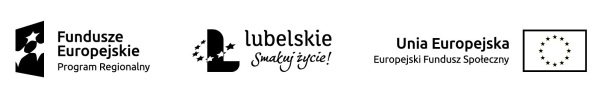 „Ekonomia społeczna – drogowskaz rozwoju społecznego”Projekt pozakonkursowy współfinansowany przez Unię Europejską w ramach Europejskiego Funduszu Społecznegorealizowany przez Regionalny Ośrodek Polityki Społecznej w Lublinie………………………………………………………………………………………………………………………..………………………………………………………………………………………………………………Nazwa instytucji/podmiotu/firmy  ……………………………………….    ………………………………..............                               Miejscowość                                                      Ulica i nrNIP…………………………………………..………Regon ………………………….…………………..Osoba do kontaktu: …………………………………………..………..… nr tel.: .............................................. adres mail:…………………………………………………………………………..…………………………………………………………………………………………………………………………           Prezentowany asortymentNr rejestracyjny samochodu!*……………………………….